Starcraft fait par Justin VilleneuveBase spatialcommand centerEntrepôtsupply depot 10 xCommunicationtourelleturretRessource gazraffinerieraffineryE.    transport au sol ==> tank,  goliath,F.     transport plus haut   ==>  valkyrie, battlecruiser,G.    bâtisses de soldats ==>  barrackH.    usine de fabrication ==>  factoryI.     zone de lancement ==>  starportJ.     ingénieur ==>engineering bay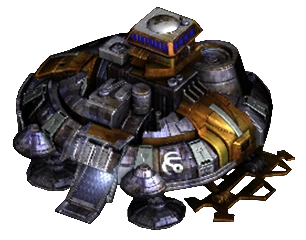 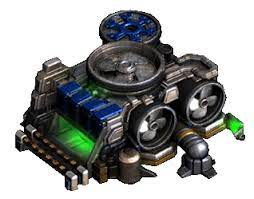 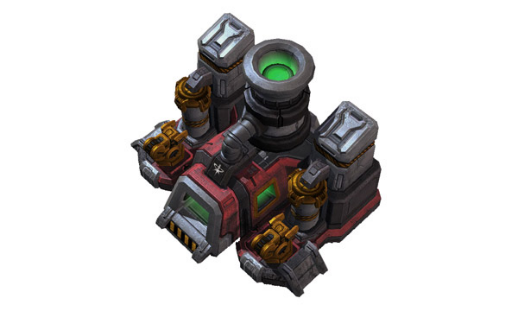 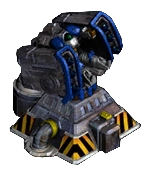 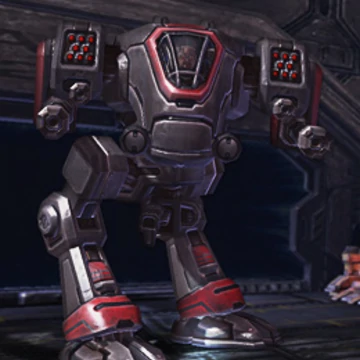 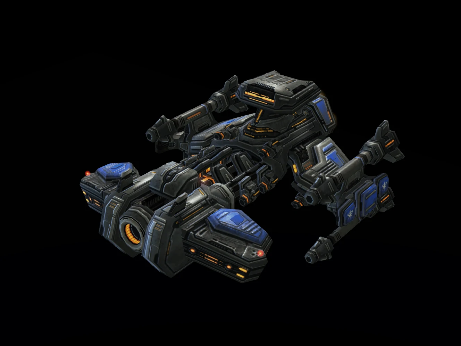 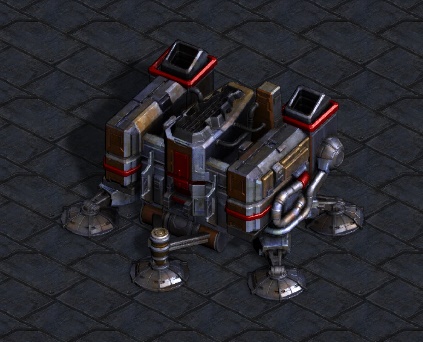 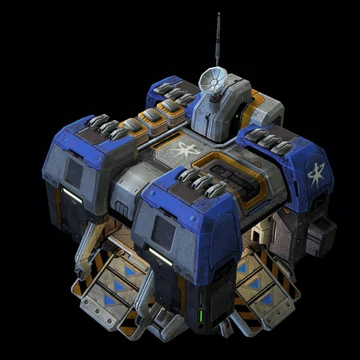 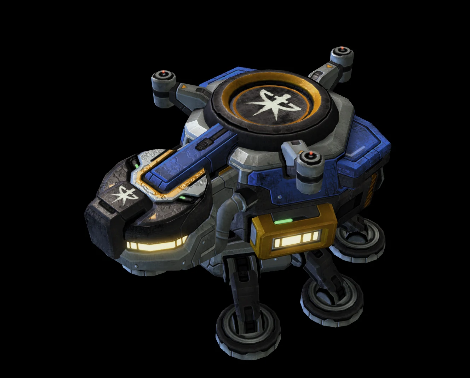 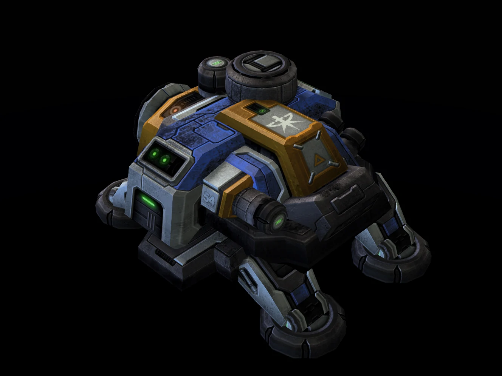 